Grammaire: Aimeriez-vous passer une nuit dans cette chambre ? Oui/non ? pourquoi ? Comparez.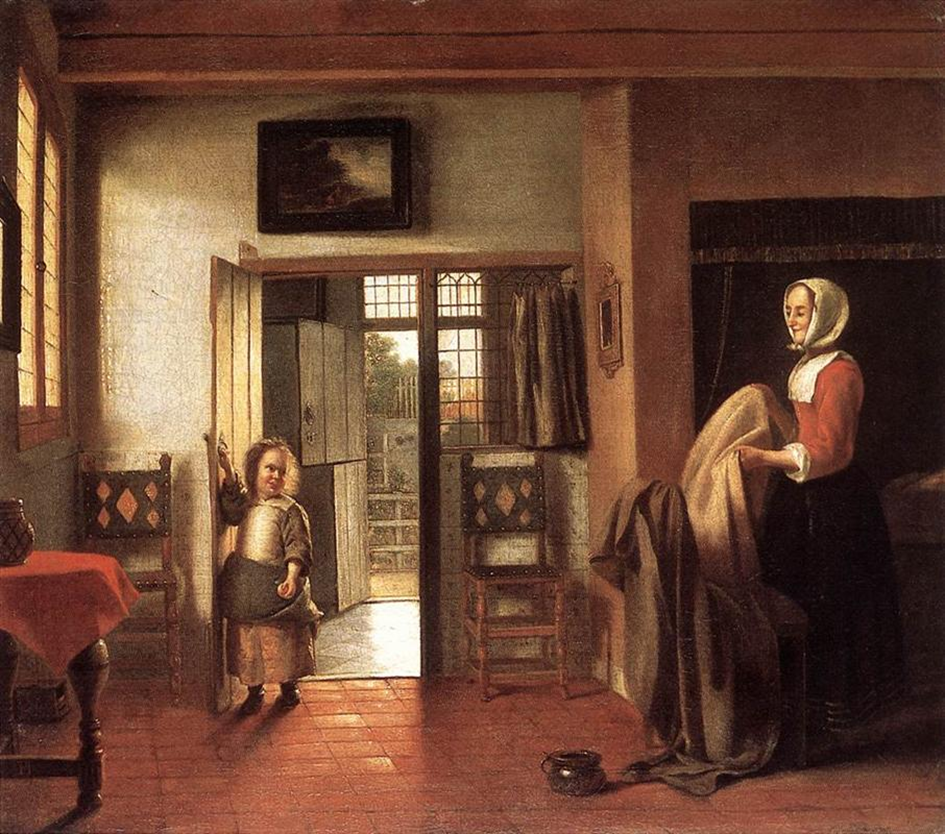 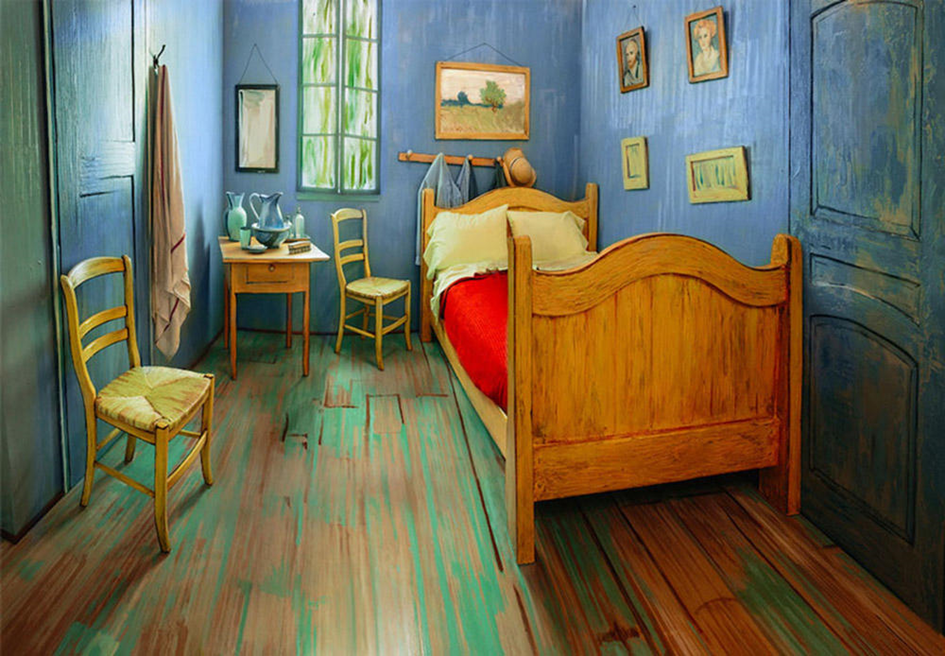 Pieter de Hooch, The Bedroom, 1659 							Vincent Van Gogh, Chambre à Arles, 1889.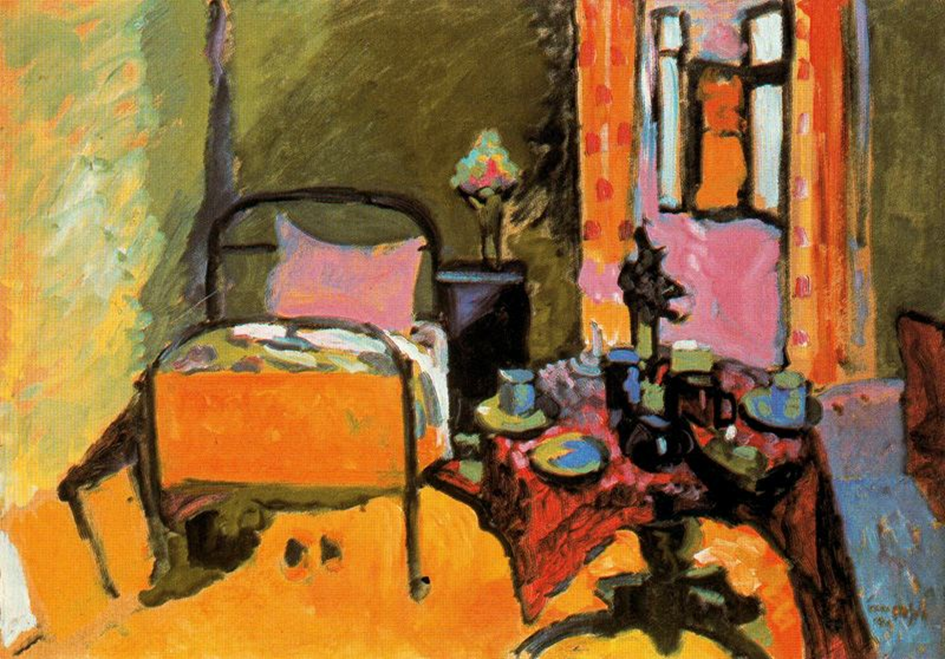 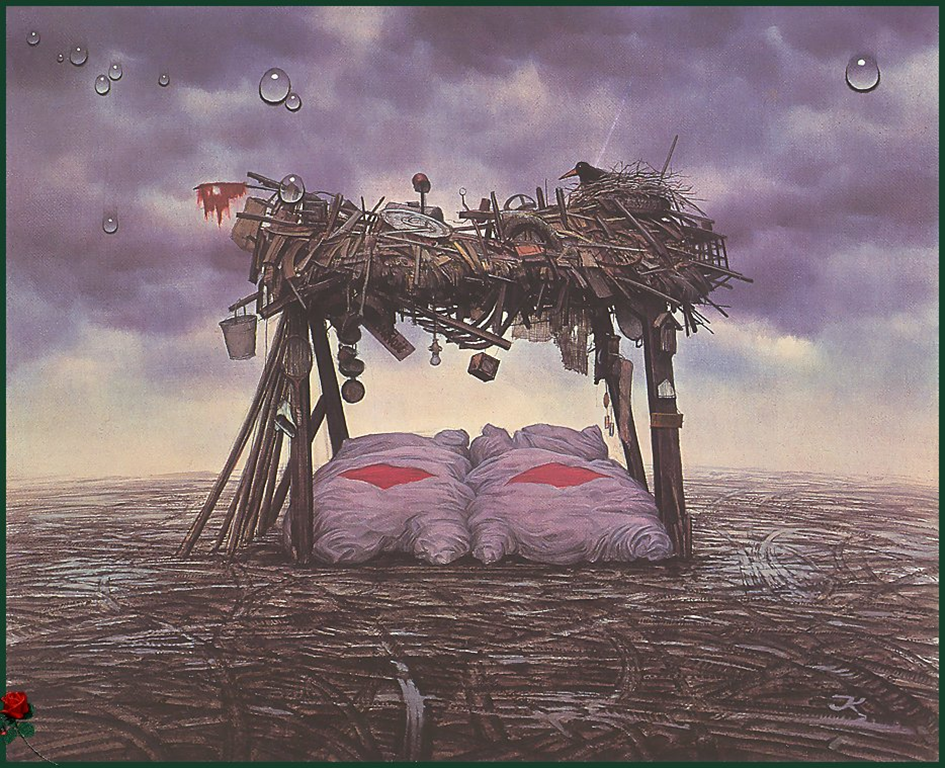 Wassily Kandinsky, Chambre dans la Aintmillerstrasse, 1909.						 Jacek Yerka, Base, 1981